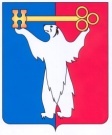 АДМИНИСТРАЦИЯ ГОРОДА НОРИЛЬСКАКРАСНОЯРСКОГО КРАЯПОСТАНОВЛЕНИЕ27.08.2015	    г.Норильск	               № 448О внесении изменений в постановление Администрации города Норильска от 25.02.2010 № 41В связи с изменением стоимости гарантированных услуг по погребению,ПОСТАНОВЛЯЮ:Внести в постановление Администрации города Норильска от 25.02.2010 
№ 41 «Об утверждении стоимости гарантированных услуг по погребению и порядка организации похоронного дела на территории муниципального образования город Норильск» (далее – Постановление) следующие изменения:в приложении «Стоимость услуг по погребению, предоставляемых согласно гарантированному перечню услуг по погребению» к Постановлению:в графе «Перевозка тела (останков) умершего на кладбище (в крематорий), руб.» строк 1-5 цифры «8 617,00» заменить цифрами «12 429,00»;в графе «Итого предельная стоимость услуги, руб.» строки 1 цифры
«13 513,31» заменить цифрами «17 325,31»;в графе «Итого предельная стоимость услуги, руб.» строки 2 цифры«25 671,23» заменить цифрами «29 483,23»;в графе «Итого предельная стоимость услуги, руб.» строки 3цифры«25 793,76» заменить цифрами «29 605,76»;в графе «Итого предельная стоимость услуги, руб.» строки 4цифры«16 237,45» заменить цифрами «20 049,45»;в графе «Итого предельная стоимость услуги, руб.» строки 5цифры«16 359,98» заменить цифрами «20 171,98».Опубликовать настоящее постановление в газете «Заполярная правда» и разместить его на официальном сайте муниципального образования город Норильск.Настоящее постановление вступает в силу после его официального опубликования в газете «Заполярная правда» и распространяет свое действие на правоотношения, возникшие с 01.08.2015.Руководитель Администрации города Норильска                                  Е.Ю. Поздняков